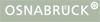 Zufriedenheitsbefragung Berufsorientierungsmaßnahme der Jugendsozialarbeit § 13 Abs. 2 SGB VIII (Von Teilnehmerinnen und Teilnehmern auszufüllen!) (Maßnahme/Zeitraum)Bewerte auf einer Skala von 1 (= sehr gut) bis 6 (= ungenügend) die folgenden Fragen!(Zutreffendes bitte ankreuzen)Wie hat dir die Maßnahme insgesamt gefallen? 1 □    2 □    3 □    4 □    5 □    6 □2. Wie war die Anleiterin / der Anleiter (Ausbilder, Trainer) vorbereitet? 1 □    2 □    3 □    4 □    5 □    6 □3. Wie gut wurdest du während der Maßnahme betreut? 1 □    2 □    3 □    4 □    5 □    6 □4. Waren die Räume, in denen die Maßnahme stattfand, geeignet? 1 □    2 □    3 □    4 □    5 □    6 □5. Wie wurdest du durch die Maßnahme in deiner Berufsvorbereitung unterstützt? 1 □    2 □    3 □    4 □    5 □    6 □6. Wie war die Maßnahme organisiert? 1 □    2 □    3 □    4 □    5 □    6 □7. Wie hast du die Inhalte verstanden? 1 □    2 □    3 □    4 □    5 □    6 □8. Wie fandest du den Ablauf während der Woche? 1 □    2 □    3 □    4 □    5 □    6 □9. Möchtest du zum Abschluss noch etwas anmerken? ____________________________________________________________________ ____________________________________________________________________ ____________________________________________________________________